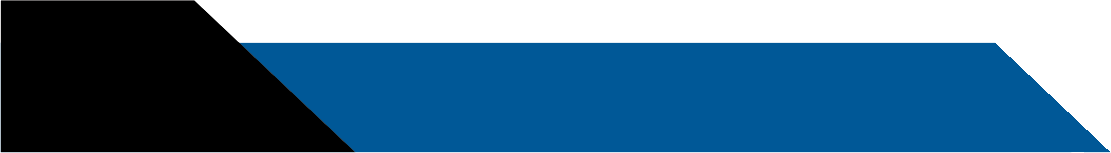 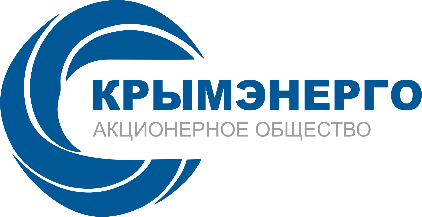 				ПАСПОРТ УСЛУГИ (ПРОЦЕССА) ТЕХНОЛОГИЧЕСКОЕ ПРИСОЕДИНЕНИЕ К ЭЛЕКТРИЧЕСКИМ СЕТЯМ СЕТЕВОЙ ОРГАНИЗАЦИИэнергопринимающих устройств физических лиц с максимальной мощностью до 15 кВт, а также энергопринимающих устройств юридических лиц и индивидуальных предпринимателей с максимальной мощностью до 150 кВт если технологическое присоединение энергопринимающих устройств таких заявителей осуществляется на уровне напряжения 0,4 кВ и нижеСОСТАВ, ПОСЛЕДОВАТЕЛЬНОСТЬ И СРОКИ ОКАЗАНИЯ УСЛУГИ (ПРОЦЕССА):КРУГ ЗАЯВИТЕЛЕЙ: Физическое лицо (далее - заявитель) в целях технологического присоединения энергопринимающих устройств, максимальная мощность которых составляет до 15 кВт включительно (с учетом ранее присоединенных в данной точке присоединения энергопринимающих устройств), которые используются для бытовых и иных нужд, не связанных с осуществлением предпринимательской деятельности, и электроснабжение которых предусматривается по одному источнику.Юридическое лицо или индивидуальный предприниматель (далее – заявитель) в целях технологического присоединения по второй или третьей категории надежности энергопринимающих устройств.РАЗМЕР ПЛАТЫ ЗА ПРЕДОСТАВЛЕНИЕ УСЛУГИ (ПРОЦЕССА) И ОСНОВАНИЕ ЕЕ ВЗИМАНИЯ: 550,00 рублей при присоединении заявителя, владеющего объектами, отнесенными к третьей категории надежности (по одному источнику электроснабжения) при условии, что расстояние от границ участка заявителя до объектов электросетевого хозяйства на уровне напряжения до 20 кВ включительно необходимого заявителю класса напряжения сетевой организации, в которую подана заявка, составляет не более 300 метров в городах и поселках городского типа и не более 500 метров в сельской местности (одно и то же лицо вправе воспользоваться данной льготой не более одного раза в течение 3 лет.Плата за технологическое присоединение в размере 550 рублей не устанавливается при технологическом присоединении энергопринимающих устройств, принадлежащих лицам, владеющим земельным участком по договору аренды, заключенному на срок не более одного года, на котором расположены присоединяемые энергопринимающие устройства. А также при технологическом присоединении энергопринимающих устройств, расположенных в жилых помещениях многоквартирных домов.В случае несоблюдения вышеприведенных критериев размер платы за технологическое присоединение определяется  в соответствии  со ставками платы за технологическое присоединение, утвержденными уполномоченным органом исполнительной власти в области государственного регулирования тарифов (Государственный комитет по ценам и тарифам Республики Крым).УСЛОВИЯ ОКАЗАНИЯ УСЛУГИ (ПРОЦЕССА): Присоединение впервые вводимых в эксплуатацию, ранее присоединенных энергопринимающих устройств, максимальная мощность которых увеличивается, а также ранее присоединенных энергопринимающих устройств, в отношении которых изменяются категория надежности электроснабжения, точки присоединения, виды производственной деятельности, не влекущие пересмотр величины максимальной мощности, но изменяющие схему внешнего электроснабжения таких энергопринимающих устройств.РЕЗУЛЬТАТ ОКАЗАНИЯ УСЛУГИ (ПРОЦЕССА):Обеспечение сетевой организацией возможности осуществить заявителем фактическое присоединение объектов заявителя к электрическим сетям и фактический прием (подачу) напряжения и мощности для потребления энергопринимающими устройствами заявителя электрической энергии (мощности) в соответствии с законодательством РФ и на основании договоров, заключаемых заявителем на розничном рынке в целях обеспечения поставки электрической энергии. Технологическое присоединение энергопринимающих устройств заявителя.ОБЩИЙ СРОК ОКАЗАНИЯ УСЛУГИ (ПРОЦЕССА): В случаях осуществления технологического присоединения к электрическим сетям классом напряжения до 20 кВ включительно, расстояние от существующих электрических сетей до границ участка, на котором расположены присоединяемые энергопринимающие устройства, составляет не более 300 метров в городах и поселках городского типа и не более 500 метров в сельской местности: если от сетевой организации не требуется выполнение работ по строительству (реконструкции) объектов электросетевого хозяйства, включенных (подлежащих включению) в инвестиционные программы сетевых организаций (в том числе смежных сетевых организаций), и (или) объектов по производству электрической энергии, за исключением работ по строительству объектов электросетевого хозяйства от существующих объектов электросетевого хозяйства до присоединяемых энергопринимающих устройств и (или) объектов электроэнергетики - 4 месяца с даты заключения договора;если от сетевой организации требуется выполнение работ по строительству (реконструкции) объектов электросетевого хозяйства, включенных (подлежащих включению) в инвестиционные программы сетевых организаций (в том числе смежных сетевых организаций), и (или) объектов по производству электрической энергии, за исключением работ по строительству объектов электросетевого хозяйства от существующих объектов электросетевого хозяйства до присоединяемых энергопринимающих устройств и (или) объектов электроэнергетики – 6 месяцев с даты заключения договора. при несоблюдении всех вышеуказанных условий - 1 год с даты заключения договора.Для потребителей, подпадающих под критерии целевой модели «Технологическое присоединение к электрическим сетям», утвержденной распоряжением Правительства РФ от 31.01.2017 № 147-р, предусмотрены сокращенные сроки осуществления технологического присоединения.заключение договора об осуществлении технологического присоединения и договора, обеспечивающего продажу электрической энергии - не более 10 дней;исполнение мероприятий по договору технологического присоединения- не более 70 дней;проверка выполнения технических условий, фактическая подача напряжения и выдача акта об осуществлении технологического присоединения – не более 10 дней.№ЭтапУсловие этапаСодержаниеФорма предоставленияСрок исполненияСсылка на нормативно правовой акт1Заключение договора об осуществлении технологического присоединения путем оплаты счета за оказание услуги и получение договора,обеспечивающего продажуэлектрической энергии(мощности) на розничномрынкеНаправление заявки в сетевую организацию1.1. Заявитель подает заявку на технологическое присоединение Очная, письменная или электронная -Пункты  8, 9,10, 14,12 (1), 103-109 Правил технологического присоединения энергопринимающих устройств потребителей электрической энергии .1Заключение договора об осуществлении технологического присоединения путем оплаты счета за оказание услуги и получение договора,обеспечивающего продажуэлектрической энергии(мощности) на розничномрынкеПри отсутствии сведений и документов, установленных законодательством1.2. Сетевая организация направляет заявителю уведомление, содержащее указание на сведения (документы), которые в соответствии с Правилами ТП должны быть представлены заявителем в дополнение к представленным сведениям (документам), а также указание на необходимость их представления в течении 20 рабочих дней со дня получения уведомления представить недостающие сведения (документы) и приостанавливает рассмотрение заявки до получения недостающих сведений и документов Письменная или электронная3 рабочих дня со дня получения заявкип. 15 Правил технологического присоединения энергопринимающих устройств потребителей электрической энергии1Заключение договора об осуществлении технологического присоединения путем оплаты счета за оказание услуги и получение договора,обеспечивающего продажуэлектрической энергии(мощности) на розничномрынкеНепредставление заявителем недостающих документов и сведений в течении 20 рабочих дней со дня получения заявки1.3. Аннулирование заявки и уведомление об этом заявителяПисьменная или электронная3 рабочих дня со дня принятия решения об аннулировании заявки п. 15 Правил технологического присоединения энергопринимающих устройств потребителей электрической энергии1Заключение договора об осуществлении технологического присоединения путем оплаты счета за оказание услуги и получение договора,обеспечивающего продажуэлектрической энергии(мощности) на розничномрынке1.4. Направление сетевой организацией в адрес субъекта розничного рынка, указанного в заявке, с которым заявитель намеревается заключить договор, обеспечивающий продажу электрической энергии (мощности) на розничном рынке, копию заявки, а так же копии документов, прилагаемых к заявкеПисьменная или электроннаяНе позднее 2 рабочих дней со дня поступления заявкип.107, 10 Правил технологического присоединения энергопринимающих устройств потребителей электрической энергии1Заключение договора об осуществлении технологического присоединения путем оплаты счета за оказание услуги и получение договора,обеспечивающего продажуэлектрической энергии(мощности) на розничномрынкеЗаявка, соответствующая Правилам технологического присоединения1.5. Направление в адрес заявителя: - условий типового договора об осуществлении технологического присоединения к электрическим сетям;
 - технических условий;
 - счета для внесения платы за технологическое присоединение;
 - инструкции, содержащей последовательный перечень мероприятий, обеспечивающих безопасное осуществление заявителем фактического присоединения и фактического приема напряжения и мощности;
 - проекта договора, обеспечивающего продажу электрической энергии (мощности) на розничном рынке гарантирующего поставщика, указанного в заявке.Письменная или электронная10 дней со дня поступления заявкип. 105 Правил технологического присоединения энергопринимающих устройств потребителей электрической энергии1Заключение договора об осуществлении технологического присоединения путем оплаты счета за оказание услуги и получение договора,обеспечивающего продажуэлектрической энергии(мощности) на розничномрынкеОплата заявителем счета, выставленного сетевой организацией1.6. Уведомление заявителя о заключении договора ТППисьменная или электроннаяВ течение 5 рабочих дней со дня выставления сетевой организацией счетап. 106 Правил технологического присоединения энергопринимающих устройств потребителей электрической энергии1Заключение договора об осуществлении технологического присоединения путем оплаты счета за оказание услуги и получение договора,обеспечивающего продажуэлектрической энергии(мощности) на розничномрынке1.6.1.Уведомление субъекта розничного рынка (указанного в заявке) об оплате счета Не позднее окончания рабочего дня, следующего за днем поступления сведений об оплате счета п. 106 Правил технологического присоединения энергопринимающих устройств потребителей электрической энергии1Заключение договора об осуществлении технологического присоединения путем оплаты счета за оказание услуги и получение договора,обеспечивающего продажуэлектрической энергии(мощности) на розничномрынкеНесоблюдение заявителем обязанности по оплате выставленного счета в установленный срок1.7. Аннулирование заявки По истечении 5 дней со дня выставления сетевой организацией счета п. 106 Правил технологического присоединения энергопринимающих устройств потребителей электрической энергии1Заключение договора об осуществлении технологического присоединения путем оплаты счета за оказание услуги и получение договора,обеспечивающего продажуэлектрической энергии(мощности) на розничномрынке1.7.1.Уведомление сетевой организацией субъекта розничного рынка (указанного в заявке) об аннулировании заявкиСо дня истечения срока оплаты счета п. 106 Правил технологического присоединения энергопринимающих устройств потребителей электрической энергии1Заключение договора об осуществлении технологического присоединения путем оплаты счета за оказание услуги и получение договора,обеспечивающего продажуэлектрической энергии(мощности) на розничномрынкеВ случае направления заявителем мотивированного отказа от подписания договора1.8. Направление сетевой организацией откорректированного проекта договора об осуществлении технологического присоединения с техническими условиями вследствие получения от заявителя мотивированного отказа от подписания проекта договора в бумажном либо электронном видеПисьменная форма проекта договора, подписанного со стороны сетевой организации, направляется способом, позволяющим подтвердить факт получения, или выдается заявителю в офисе обслуживания потребителей10 рабочих дней с даты получения от заявителя мотивированного требования о приведении проекта договора в соответствие с Правилами технологического присоединенияПункт 15 Правил технологического присоединения энергопринимающих устройств потребителей электрической энергииВыполнение мероприятий по технологическому присоединению, предусмотренных условиями типового договора и техническими условиями (в том числе обеспечение сетевой организацией возможности действиями заявителя осуществить фактическое присоединение объектов заявителя к электрическим сетям и фактический прием (подачу) напряжения и мощности для потребления энергопринимающими устройствами заявителя электрической энергии (мощности). Оформление документов об осуществлении технологического присоединения.Осуществляется вне зависимости от исполнения обязательств заявителем (кроме обязательств по оплате счета)1.9. Разработка сетевой организацией проектной документации согласно обязательствам, предусмотренным техническими условиямиВ соответствии с условиями договорап. 16,18 Правил технологического присоединения энергопринимающих устройств потребителей электрической энергииВыполнение мероприятий по технологическому присоединению, предусмотренных условиями типового договора и техническими условиями (в том числе обеспечение сетевой организацией возможности действиями заявителя осуществить фактическое присоединение объектов заявителя к электрическим сетям и фактический прием (подачу) напряжения и мощности для потребления энергопринимающими устройствами заявителя электрической энергии (мощности). Оформление документов об осуществлении технологического присоединения.Осуществляется вне зависимости от исполнения обязательств заявителем (кроме обязательств по оплате счета)1.10. Выполнение сетевой организацией технических условий , включая установку и допуск в эксплуатацию приборов учета электрической энергии и мощностиВ соответствии с условиями договорап. 108,109, 16,18 Правил технологического присоединения энергопринимающих устройств потребителей электрической энергииВыполнение мероприятий по технологическому присоединению, предусмотренных условиями типового договора и техническими условиями (в том числе обеспечение сетевой организацией возможности действиями заявителя осуществить фактическое присоединение объектов заявителя к электрическим сетям и фактический прием (подачу) напряжения и мощности для потребления энергопринимающими устройствами заявителя электрической энергии (мощности). Оформление документов об осуществлении технологического присоединения.1.11. Размещение в личном кабинете потребителя акта допуска прибора учета в эксплуатациюЭлектроннаяНе позднее окончания рабочего дня осуществления допуска в эксплуатацию прибора учетап. 109 Правил технологического присоединения энергопринимающих устройств потребителей электрической энергииВыполнение мероприятий по технологическому присоединению, предусмотренных условиями типового договора и техническими условиями (в том числе обеспечение сетевой организацией возможности действиями заявителя осуществить фактическое присоединение объектов заявителя к электрическим сетям и фактический прием (подачу) напряжения и мощности для потребления энергопринимающими устройствами заявителя электрической энергии (мощности). Оформление документов об осуществлении технологического присоединения.1.12. Составление и размещение в личном кабинете клиента акта о выполнении технических условий и акта об осуществлении технологического присоединенияЭлектроннаяп. 110 Правил технологического присоединения энергопринимающих устройств потребителей электрической энергииВыполнение мероприятий по технологическому присоединению, предусмотренных условиями типового договора и техническими условиями (в том числе обеспечение сетевой организацией возможности действиями заявителя осуществить фактическое присоединение объектов заявителя к электрическим сетям и фактический прием (подачу) напряжения и мощности для потребления энергопринимающими устройствами заявителя электрической энергии (мощности). Оформление документов об осуществлении технологического присоединения.1.12.1 Уведомление заявителя о составлении и направлении в личный кабинет актов о выполнении технических условий и об осуществлении технологического присоединенияНе позднее рабочего дня, в течение которого были составлены и размещены указанные документы п. 110 Правил технологического присоединения энергопринимающих устройств потребителей электрической энергииВыполнение мероприятий по технологическому присоединению, предусмотренных условиями типового договора и техническими условиями (в том числе обеспечение сетевой организацией возможности действиями заявителя осуществить фактическое присоединение объектов заявителя к электрическим сетям и фактический прием (подачу) напряжения и мощности для потребления энергопринимающими устройствами заявителя электрической энергии (мощности). Оформление документов об осуществлении технологического присоединения.1.12.2 Уведомление гарантирующего поставщика о составлении и направлении в личный кабинет клиента актов об осуществлении технологического присоединенияНе позднее рабочего дня, в течение которого был составлен и размещен акт об осуществлении технологического присоединенияп. 111 Правил технологического присоединения энергопринимающих устройств потребителей электрической энергии